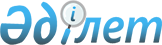 "2013 - 2015 жылдарға арналған аудандық бюджет туралы" Талас аудандық мәслихатының 2012 жылғы 20 желтоқсандағы № 12-3 шешіміне өзгерістер енгізу туралыЖамбыл облысы Талас аудандық мәслихатының 2013 жылғы 26 наурыздағы N 13-7 шешімі. Жамбыл облысының Әділет департаментінде 2013 жылғы 2 сәуірде № 1906 болып тіркелді      РҚАО-ның ескертпесі.

      Құжаттың мәтінінде түпнұсқаның пунктуациясы мен орфографиясы сақталған.

      Қазақстан Республикасының 2008 жылғы 4 желтоқсандағы Бюджет кодексінің 44 бабының 5, 7 тармақтарына, 106 бабының 4 тармағына, 109 бабының 1 тармағына, «Қазақстан Республикасындағы жергілікті мемлекеттік басқару және өзін – өзі басқару туралы» Қазақстан Республикасының 2001 жылғы 23 қаңтардағы Заңының 6 бабының 1 тармағының 1) тармақшасына сәйкес, аудандық мәслихат ШЕШІМ ЕТTІ:



      1. «2013-2015 жылдарға арналған аудандық бюджет туралы» Талас аудандық мәслихатының 2012 жылғы 20 желтоқсандағы № 12 – 3 шешіміне (Нормативтік құқықтық кесімдерді мемлекеттік тіркеу тізілімінде № 1863 болып тіркелген, 2013 жылғы 9 қаңтардағы № 5 – 6 «Талас тынысы» газетінде жарияланған) келесі өзгерістер енгізілсін:



      1 тармақта:



      1) тармақшада:



      «6 645 655» сандары «6 270 655» сандарымен ауыстырылсын;



      «378 494» сандары «3 494» сандарымен ауыстырылсын;



      2) тармақшада:



      «6 645 655» сандары «6 410 629» сандарымен ауыстырылсын;



      5) тармақшада:



      «-112 276» сандары «-252 250» сандарымен ауыстырылсын;



      6) тармақшада:



      «112 276» сандары «252 250» сандарымен ауыстырылсын;



      «0» сандары «139 974» сандарымен ауыстырылсын.



      Аталған шешімнің 1, 6 қосымшалары осы шешімнің 1, 2  қосымшаларына сәйкес жаңа редакцияда мазмұндалсын.



      2. Осы шешім әділет органдарында мемлекеттік тіркеуден өткен күннен бастап күшіне енеді және 2013 жылдың 1 қаңтарынан қолданысқа енгізіледі.

      

      Сессия төрағасы                            Мәслихат хатшысы

      Д.Маселбеков                               Ж. Әсемов

Талас аудандық мәслихатының

2013 жылғы 26 наурыздағы

№ 13-7 шешіміне 1 қосымшаТалас аудандық мәслихатының

2012 жылғы 20 желтоқсандағы

№ 12-3 шешіміне 1 қосымша 2013 жылға арналған аудандық бюджет

Талас аудандық мәслихатының

2013 жылғы 26 наурыздағы

№ 13-7 шешіміне 2 қосымшаТалас аудандық мәслихатының

2012 жылғы 20 желтоқсандағы

№ 12-3 шешіміне 6 қосымша 2013 жылға арналған әрбір ауылдық округтің бюджеттік бағдарламаларыкестенің жалғасы:
					© 2012. Қазақстан Республикасы Әділет министрлігінің «Қазақстан Республикасының Заңнама және құқықтық ақпарат институты» ШЖҚ РМК
				СанатыСанатыСанатыСанатыСомасы,

мың теңгеСыныбыСыныбыСыныбыАтауыСомасы,

мың теңгеІшкі сыныбыІшкі сыныбыСомасы,

мың теңге111231.КІРІСТЕР6 270 6551Салықтық түсімдер529 000101Табыс салығы118 8381012Жеке табыс салығы118 838103Әлеуметтiк салық105 4171031Әлеуметтік салық105 417104Меншiкке салынатын салықтар276 6661041Мүлiкке салынатын салықтар230 4001043Жер салығы11 8051044Көлiк құралдарына салынатын салық32 6881045Бірыңғай жер салығы1 773105Тауарларға, жұмыстарға және қызметтерге салынатын iшкi салықтар23 4931052Акциздер1 7741053Табиғи және басқа да ресурстарды пайдаланғаны үшiн түсетiн түсiмдер18 4651054Кәсiпкерлiк және кәсiби қызметтi жүргiзгенi үшiн алынатын алымдар3 0541055Ойын бизнесіне салық200108Заңдылық мәнді іс-әрекеттерді жасағаны және (немесе) оған уәкілеттігі бар мемлекеттік органдар немесе лауазымды адамдар құжаттар бергені үшін алынатын міндетті төлемдер4 5861081Мемлекеттік баж4 5862Салықтық емес түсімдер3 494201Мемлекеттік меншіктен түсетін кірістер1 0002015Мемлекет меншігіндегі мүлікті жалға беруден түсетін кірістер1 000202Мемлекеттік бюджеттен қаржыландырылатын мемлекеттік мекемелердің тауарларды (жұмыстарды, қызметтерді) өткізуінен түсетін түсімдер1 0002021Мемлекеттік бюджеттен қаржыландырылатын мемлекеттік мекемелердің тауарларды (жұмыстарды, қызметтерді) өткізуінен түсетін түсімдер1 000204Мемлекеттік бюджеттен қаржыландырылатын, сондай-ақ Қазақстан Республикасы Ұлттық Банкінің бюджетінен (шығыстар сметасынан) ұсталатын және қаржыландырылатын мемлекеттік мекемелер салатын айыппұлдар, өсімпұлдар, санкциялар, өндіріп алулар5002041Мұнай секторы ұйымдарынан түсетін түсімдерді қоспағанда, мемлекеттік бюджеттен қаржыландырылатын, сондай-ақ Қазақстан Республикасы Ұлттық Банкінің бюджетінен (шығыстар сметасынан) ұсталатын және қаржыландырылатын мемлекеттік мекемелер салатын айыппұлдар, өсімпұлдар, санкциялар, өндіріп алулар500206Басқа да салықтық емес түсiмдер9942061Басқа да салықтық емес түсiмдер9943Негізгі капиталды сатудан түсетін түсімдер3 800303Жердi және материалдық емес активтердi сату3 8003031Жерді сату3 0003032Материалдық емес активтерді сату8004Трансферттердің түсімдері5 734 361402Мемлекеттiк басқарудың жоғары тұрған органдарынан түсетiн трансферттер5 734 3614022Облыстық бюджеттен түсетiн трансферттер5 734 361Функционалдық топФункционалдық топФункционалдық топФункционалдық топСомасы,

мың теңгеБюджеттік бағдарламалардың әкімшісіБюджеттік бағдарламалардың әкімшісіБюджеттік бағдарламалардың әкімшісіСомасы,

мың теңгеБағдарламаБағдарламаСомасы,

мың теңгеАтауыСомасы,

мың теңге111232.Шығындар6 410 62901Жалпы сипаттағы мемлекеттiк қызметтер268 47001112Аудан (облыстық маңызы бар қала) мәслихатының аппараты13 22501112001Аудан (облыстық маңызы бар қала) мәслихатының қызметін қамтамасыз ету жөніндегі қызметтер12 85501112003Мемлекеттік органның күрделі шығыстары37001122Аудан (облыстық маңызы бар қала) әкімінің аппараты101 55301122001Аудан (облыстық маңызы бар қала) әкімінің қызметін қамтамасыз ету жөніндегі қызметтер77 35301122003Мемлекеттік органның күрделі шығыстары24 20001123Қаладағы аудан, аудандық маңызы бар қала, кент, ауыл (село), ауылдық (селолық) округ әкімінің аппараты124 05301123001Қаладағы аудан, аудандық маңызы бар қаланың, кент, ауыл (село), ауылдық (селолық) округ әкімінің қызметін қамтамасыз ету жөніндегі қызметтер122 36101123022Мемлекеттік органның күрделі шығыстары1 69201452Ауданның (облыстық маңызы бар қаланың) қаржы бөлімі15 46101452001Ауданның (облыстық манызы бар қаланың) бюджетін орындау және ауданның (облыстық маңызы бар қаланың) коммуналдық меншігін басқару саласындағы мемлекеттік саясатты іске асыру жөніндегі қызметтер12 84601452003Салық салу мақсатында мүлікті бағалауды жүргізу1 30001452010Жекешелендіру, коммуналдық меншікті басқару, жекешелендіруден кейінгі қызмет және осыған байланысты дауларды реттеу60001452018Мемлекеттік органның күрделі шығыстары71501453Ауданның (облыстық маңызы бар қаланың) экономика және бюджеттік жоспарлау бөлімі14 17801453001Экономикалық саясатты, мемлекеттік жоспарлау жүйесін қалыптастыру және дамыту және ауданды (облыстық маңызы бар қаланы) басқару саласындағы мемлекеттік саясатты іске асыру жөніндегі қызметтер13 02901453004Мемлекеттік органның күрделі шығыстары1 14902Қорғаныс6 42102122Аудан (облыстық маңызы бар қала) әкімінің аппараты6 42102122005Жалпыға бірдей әскери міндетті атқару шеңберіндегі іс-шаралар6 42103Қоғамдық тәртіп, қауіпсіздік, құқықтық, сот, қылмыстық-атқару қызметі4 15803458Ауданның (облыстық маңызы бар қаланың) тұрғын үй-коммуналдық шаруашылығы, жолаушылар көлігі және автомобиль жолдары бөлімі4 15803458021Елдi мекендерде жол жүрісі қауiпсiздiгін қамтамасыз ету4 15804Бiлiм беру2 704 14804464Ауданның (облыстық маңызы бар қаланың) білім бөлімі472 27604464009Мектепке дейінгі тәрбие ұйымдарының қызметін қамтамасыз ету274 43204464040Мектепке дейінгі білім беру ұйымдарында мемлекеттік білім беру тапсырысын іске асыруға197 84404123Қаладағы аудан, аудандық маңызы бар қала, кент, ауыл (село), ауылдық (селолық) округ әкімінің аппараты2 73604123005Ауылдық (селолық) жерлерде балаларды мектепке дейін тегін алып баруды және кері алып келуді ұйымдастыру2 73604464Ауданның (облыстық маңызы бар қаланың) білім бөлімі2 081 97704464003Жалпыға білім беру1 995 93704464006Балаларға қосымша білім беру86 04004464Ауданның (облыстық маңызы бар қаланың) білім бөлімі127 65904464001Жергілікті деңгейде білім беру саласындағы мемлекеттік саясатты іске асыру жөніндегі қызметтер7 42304464004Ауданның (облыстық маңызы бар қаланың) мемлекеттік білім беру мекемелерінде білім беру жүйесін ақпараттандыру8 00004464005Ауданның (облыстық маңызы бар қаланың) мемлекеттік білім беру мекемелер үшін оқулықтар мен оқу-әдiстемелiк кешендерді сатып алу және жеткізу23 04504464012Мемлекеттік органның күрделі шығыстары29004464015Жетім баланы (жетім балаларды) және ата-аналарының қамқорынсыз қалған баланы (балаларды) күтіп-ұстауға асыраушыларына ай сайынғы ақшалай қаражат төлемдері15 16804464020Үйде оқытылатын мүгедек балаларды жабдықпен, бағдарламалық қамтыммен қамтамасыз ету1 60004464067Ведомстволық бағыныстағы мемлекеттік мекемелерінің және ұйымдарының күрделі шығыстары72 13304466Ауданның (облыстық маңызы бар қаланың) сәулет, қала құрылысы және құрылыс бөлімі19 50004466037Білім беру объектілерін салу және реконструкциялау19 50006Әлеуметтiк көмек және әлеуметтiк қамсыздандыру361 83406451Ауданның (облыстық маңызы бар қаланың) жұмыспен қамту және әлеуметтік бағдарламалар бөлімі334 78706451002Еңбекпен қамту бағдарламасы70 47206451004Ауылдық жерлерде тұратын денсаулық сақтау, білім беру, әлеуметтік қамтамасыз ету, мәдениет, спорт және ветеринар мамандарына отын сатып алуға Қазақстан Республикасының заңнамасына сәйкес әлеуметтік көмек көрсету2 25006451005Мемлекеттік атаулы әлеуметтік көмек18 50006451006Тұрғын үй көмегі95 00006451007Жергілікті өкілетті органдардың шешімі бойынша мұқтаж азаматтардың жекелеген топтарына әлеуметтік көмек15 25506451010Үйден тәрбиеленіп оқытылатын мүгедек балаларды материалдық қамтамасыз ету3 53206451014Мұқтаж азаматтарға үйде әлеуметтiк көмек көрсету14 3870645101618 жасқа дейінгі балаларға мемлекеттік жәрдемақылар90 93806451017Мүгедектерді оңалту жеке бағдарламасына сәйкес, мұқтаж мүгедектерді міндетті гигиеналық құралдармен және ымдау тілі мамандарының қызмет көрсетуін, жеке көмекшілермен қамтамасыз ету12 55906451023Жұмыспен қамту орталықтарының қызметін қамтамасыз ету11 89406451Ауданның (облыстық маңызы бар қаланың) жұмыспен қамту және әлеуметтік бағдарламалар бөлімі27 04706451001Жергілікті деңгейде халық үшін әлеуметтік бағдарламаларды жұмыспен қамтуды қамтамасыз етуді іске асыру саласындағы мемлекеттік саясатты іске асыру жөніндегі қызметтер24 16106451011Жәрдемақыларды және басқа да әлеуметтік төлемдерді есептеу, төлеу мен жеткізу бойынша қызметтерге ақы төлеу1 30706451021Мемлекеттік органның күрделі шығыстары92806451067Ведомстволық бағыныстағы мемлекеттік мекемелерінің және ұйымдарының күрделі шығыстары65107Тұрғын үй-коммуналдық шаруашылығы2 196 65607455Ауданның (облыстық маңызы бар қаланың) мәдениет және тілдерді дамыту бөлімі56 41207455024Жұмыспен қамту-2020 бағдарламасы бойынша ауылдық елді мекендерді дамыту шеңберінде объектілерді жөндеу56 41207458Ауданның (облыстық маңызы бар қаланың) тұрғын үй-коммуналдық шаруашылығы, жолаушылар көлігі және автомобиль жолдары бөлімі15 76807458003Мемлекеттік тұрғын үй қорының сақталуын ұйымдастыру15 76807464Ауданның (облыстық маңызы бар қаланың) білім бөлімі118 80007464026Жұмыспен қамту-2020 бағдарламасы бойынша ауылдық елді мекендерді дамыту шеңберінде объектілерді жөндеу118 80007466Ауданның (облыстық маңызы бар қаланың) сәулет, қала құрылысы және құрылыс бөлімі186 18307466003Мемлекеттік коммуналдық тұрғын үй қорының тұрғын үйін жобалау, салу және (немесе) сатып алу23 34407466004Инженерлік коммуникациялық инфрақұрылымды жобалау, дамыту, жайластыру және (немесе) сатып алу73 34907466073Жұмыспен қамту-2020 бағдарламасы бойынша ауылдық елді мекендерді дамыту шеңберінде объектілерді салу және (немесе) реконструкциялау78 37907466074Жұмыспен қамту 2020 бағдарламасының екінші бағыты шеңберінде жетіспейтін инженерлік-коммуникациялық инфрақұрылымды дамытуға және жайластыруға11 11107479Ауданның (облыстық маңызы бар қаланың) тұрғын үй инспекциясы бөлімі4 75607479001Жергілікті деңгейде тұрғын үй қоры саласындағы мемлекеттік саясатты іске асыру жөніндегі қызметтер4 62107479005Мемлекеттік органның күрделі шығыстары13507123Қаладағы аудан, аудандық маңызы бар қала, кент, ауыл (село), ауылдық (селолық) округ әкімінің аппараты4 16607123014Елді мекендерді сумен жабдықтауды ұйымдастыру4 16607458Ауданның (облыстық маңызы бар қаланың) тұрғын үй-коммуналдық шаруашылығы, жолаушылар көлігі және автомобиль жолдары бөлімі14 25507458012Сумен жабдықтау және су бөлу жүйесінің қызмет етуі14 25507466Ауданның (облыстық маңызы бар қаланың) сәулет, қала құрылысы және құрылыс бөлімі1 728 29207466006Сумен жабдықтау және су бұру жүйесін дамыту1 557 55607466058Елді мекендердегі сумен жабдықтау және су бұру жүйелерін дамыту170 73607123Қаладағы аудан, аудандық маңызы бар қала, кент, ауыл (село), ауылдық (селолық) округ әкімінің аппараты23 85407123008Елді мекендерде көшелерді жарықтандыру21 59407123011Елді мекендерді абаттандыру мен көгалдандыру2 26007458Ауданның (облыстық маңызы бар қаланың) тұрғын үй-коммуналдық шаруашылығы, жолаушылар көлігі және автомобиль жолдары бөлімі44 17007458016Елдi мекендердiң санитариясын қамтамасыз ету12 20107458017Жерлеу орындарын күтiп-ұстау және туысы жоқтарды жерлеу5 23007458018Елдi мекендердi абаттандыру және көгалдандыру26 73908Мәдениет, спорт, туризм және ақпараттық кеңістiк192 25708455Ауданның (облыстық маңызы бар қаланың) мәдениет және тілдерді дамыту бөлімі95 75608455003Мәдени-демалыс жұмысын қолдау95 75608465Ауданның (облыстық маңызы бар қаланың) дене шынықтыру және спорт бөлімі7 73708465005Ұлттық және бұқаралық спорт түрлерін дамыту1 00308465006Аудандық (облыстық маңызы бар қалалық) деңгейде спорттық жарыстар өткiзу1 71908465007Әр түрлi спорт түрлерi бойынша аудан (облыстық маңызы бар қала) құрама командаларының мүшелерiн дайындау және олардың облыстық спорт жарыстарына қатысуы5 01508455Ауданның (облыстық маңызы бар қаланың) мәдениет және тілдерді дамыту бөлімі33 96008455006Аудандық (қалалық) кiтапханалардың жұмыс iстеуi33 96008456Ауданның (облыстық маңызы бар қаланың) ішкі саясат бөлімі21 02108456002Газеттер мен журналдар арқылы мемлекеттік ақпараттық саясат жүргізу жөніндегі қызметтер21 02108455Ауданның (облыстық маңызы бар қаланың) мәдениет және тілдерді дамыту бөлімі10 90908455001Жергілікті деңгейде тілдерді және мәдениетті дамыту саласындағы мемлекеттік саясатты іске асыру жөніндегі қызметтер6 88908455010Мемлекеттік органның күрделі шығыстары17008455032Ведомстволық бағыныстағы мемлекеттік мекемелерінің және ұйымдарының күрделі шығыстары3 85008456Ауданның (облыстық маңызы бар қаланың) ішкі саясат бөлімі17 72108456001Жергілікті деңгейде ақпарат, мемлекеттілікті нығайту және азаматтардың әлеуметтік сенімділігін қалыптастыру саласында мемлекеттік саясатты іске асыру жөніндегі қызметтер8 33408456003Жастар саясаты саласында іс-шараларды іске асыру9 25308456006Мемлекеттік органның күрделі шығыстары13408465Ауданның (облыстық маңызы бар қаланың) дене шынықтыру және спорт бөлімі5 15308465001Жергілікті деңгейде дене шынықтыру және спорт саласындағы мемлекеттік саясатты іске асыру жөніндегі қызметтер5 03308465004Мемлекеттік органның күрделі шығыстары12010Ауыл, су, орман, балық шаруашылығы, ерекше қорғалатын табиғи аумақтар, қоршаған ортаны және жануарлар дүниесін қорғау, жер қатынастары114 41510454Ауданның (облыстық маңызы бар қаланың) кәсіпкерлік және ауыл шаруашылығы бөлімі6 44010454099Мамандардың әлеуметтік көмек көрсетуі жөніндегі шараларды іске асыру6 44010473Ауданның (облыстық маңызы бар қаланың) ветеринария бөлімі24 62010473001Жергілікті деңгейде ветеринария саласындағы мемлекеттік саясатты іске асыру жөніндегі қызметтер7 85710473003Мемлекеттік органның күрделі шығыстары11210473005Мал көмінділерінің (биотермиялық шұңқырлардың) жұмыс істеуін қамтамасыз ету2 11510473006Ауру жануарларды санитарлық союды ұйымдастыру10 93610473007Қаңғыбас иттер мен мысықтарды аулауды және жоюды ұйымдастыру1 00010473009Жануарлардың энзоотиялық аурулары бойынша ветеринариялық іс-шараларды жүргізу1 00010473010Ауыл шаруашылығы жануарларын бірдейлендіру жөніндегі іс-шараларды жүргізу1 60010463Ауданның (облыстық маңызы бар қаланың) жер қатынастары бөлімі8 27910463001Аудан (облыстық маңызы бар қала) аумағында жер қатынастарын реттеу саласындағы мемлекеттік саясатты іске асыру жөніндегі қызметтер7 94410463007Мемлекеттік органның күрделі шығыстары33510473Ауданның (облыстық маңызы бар қаланың) ветеринария бөлімі75 07610473011Эпизоотияға қарсы іс-шаралар жүргізу75 07611Өнеркәсіп, сәулет, қала құрылысы және құрылыс қызметі21 65111466Ауданның (облыстық маңызы бар қаланың) сәулет, қала құрылысы және құрылыс бөлімі21 65111466001Құрылыс, облыс қалаларының, аудандарының және елді мекендерінің сәулеттік бейнесін жақсарту саласындағы мемлекеттік саясатты іске асыру және ауданның (облыстық маңызы бар қаланың) аумағын оңтайла және тиімді қала құрылыстық игеруді қамтамасыз ету жөніндегі қызметтер9 98611466013Аудан аумағында қала құрылысын дамытудың кешенді схемаларын, аудандық (облыстық) маңызы бар қалалардың, кенттердің және өзге де ауылдық елді мекендердің бас жоспарларын әзірлеу11 50011466015Мемлекеттік органның күрделі шығыстары16512Көлiк және коммуникация200 15512458Ауданның (облыстық маңызы бар қаланың) тұрғын үй-коммуналдық шаруашылығы, жолаушылар көлігі және автомобиль жолдары бөлімі200 15512458023Автомобиль жолдарының жұмыс істеуін қамтамасыз ету200 15513Басқалар337 66913123Қаладағы аудан, аудандық маңызы бар қала, кент, ауыл (село), ауылдық (селолық) округ әкімінің аппараты39113123040«Өңірлерді дамыту» бағдарламасы шеңберінде өңірлерді экономикалық дамытуға жәрдемдесу бойынша шараларды іске іске асыру39113452Ауданның (облыстық маңызы бар қаланың) қаржы бөлімі10 00013452012Ауданның (облыстық маңызы бар қаланың) жергілікті атқарушы органының резерві10 00013454Ауданның (облыстық маңызы бар қаланың) кәсіпкерлік және ауыл шаруашылығы бөлімі69 63513454001Жергілікті деңгейде кәсіпкерлік, өнеркәсіп және ауыл шаруашылығы саласындағы мемлекеттік саясатты іске асыру жөніндегі қызметтер15 51813454007Мемлекеттік органның күрделі шығыстары24013454033Моноқалаларды дамытудың 2012 - 2020 жылдарға арналған бағдарламасы шеңберінде жобаларды іске асыру үшін кредиттер бойынша пайыздық ставканы субсидиялау45 00013454034Моноқалаларды дамытудың 2012 - 2020 жылдарға арналған бағдарламасы шеңберінде жаңа өндірістерді дамытуға гранттар беру8 00013454035Моноқалаларды дамытудың 2012 - 2020 жылдарға арналған бағдарламасы шеңберінде кәсіпкерлікті дамытуға жәрдемдесу - кәсіпкерлікке оқыту87713458Ауданның (облыстық маңызы бар қаланың) тұрғын үй-коммуналдық шаруашылығы, жолаушылар көлігі және автомобиль жолдар бөлімі227 94313458001Жергілікті деңгейде тұрғын үй-коммуналдық шаруашылығы, жолаушылар көлігі және автомобиль жолдары саласындағы мемлекеттік саясатты іске асыру жөніндегі қызметтер7 06513458013Мемлекеттік органның күрделі шығыстары14513458040«Өңірлерді дамыту» бағдарламасы шеңберінде өңірлерді экономикалық дамытуға жәрдемдесу бойынша шараларды іске асыру19 24213458044Моноқалаларды дамытудың 2012 - 2020 жылдарға арналған бағдарламасы шеңберінде моноқалаларды ағымдағы жайластыру201 49113466Ауданның (облыстық маңызы бар қаланың) сәулет, қала құрылысы және құрылыс бөлімі29 70013466085Моноқалаларды дамытудың 2012 - 2020 жылдарға арналған бағдарламасы шеңберінде бюджеттік инвестициялық жобаларды іске асыру29 70014Борышқа қызмет көрсету5714452Ауданның (облыстық маңызы бар қаланың) қаржы бөлімі5714452013Жергілікті атқарушы органдардың облыстық бюджеттен қарыздар бойынша сыйақылар мен өзге де төлемдерді төлеу бойынша борышына қызмет көрсету5715Трансферттер2 73815452Ауданның (облыстық маңызы бар қаланың) қаржы бөлімі2 73815452006Нысаналы пайдаланылмаған (толық пайдаланылмаған) трансферттерді қайтару2 7383.Таза бюджеттік кредиттеу112 276Бюджеттік кредиттер116 73710Ауыл, су, орман, балық шаруашылығы, ерекше қорғалатын табиғи аумақтар, қоршаған ортаны және жануарлар дүниесін қорғау, жер қатынастары46 73710454Ауданның (облыстық маңызы бар қаланың) кәсіпкерлік және ауыл шаруашылығы бөлімі46 73710454009Мамандарды әлеуметтік қолдау шараларын іске асыруға берілетін бюджеттік кредиттер46 73713Басқалар70 00013454Ауданның (облыстық маңызы бар қаланың) кәсіпкерлік және ауыл шаруашылығы бөлімі70 00013454012Моноқалаларда кәсіпкерліктің дамуына ықпал етуге70 000СанатыСанатыСанатыСанатыСомасы,мың теңгеСыныбыСыныбыАтауыСомасы,мың теңгеІшкі сыныбыІшкі сыныбыСомасы,мың теңге111235Бюджеттік кредиттерді өтеу4 46101Бюджеттік кредиттерді өтеу4 4611Мемлекеттік бюджеттен берілген бюджеттік кредиттерді өтеу4 461Функционалдық топ Функционалдық топ Функционалдық топ Функционалдық топ Сомасы,

мың теңгеБюджеттік бағдарламалардың әкімшісі Бюджеттік бағдарламалардың әкімшісі Бюджеттік бағдарламалардың әкімшісі Сомасы,

мың теңгеБағдарламаБағдарламаСомасы,

мың теңгеАтауыСомасы,

мың теңге111234. Қаржы активтерімен жасалатын операциялар бойынша сальдо0Қаржы активтерін сатып алу0СанатыСанатыСанатыСанатыСомасы, мың теңгеСыныбыСыныбыАтауыСомасы, мың теңгеІшкі сыныбыІшкі сыныбыСомасы, мың теңге111236Мемлекеттің қаржы активтерін сатудан түсетін түсімдер0Функционалдық топФункционалдық топФункционалдық топФункционалдық топСомасы,

мың теңгеБюджеттік бағдарламалардың әкімшісіБюджеттік бағдарламалардың әкімшісіБюджеттік бағдарламалардың әкімшісіСомасы,

мың теңгеБағдарламаБағдарламаСомасы,

мың теңгеАтауыСомасы,

мың теңге111235. Бюджет тапшылығы (профициті)-252 2506. Бюджет тапшылығын қаржыландыру (профицитін пайдалану)252 250СанатыСанатыСанатыСанатыСомасы,

мың теңгеСыныбыСыныбыАтауыСомасы,

мың теңгеІшкі сыныбыІшкі сыныбыСомасы,

мың теңге111237Қарыздар түсімі116 73701Мемлекеттік ішкі қарыздар116 7372Қарыз алу келісім-шарттары116 737Функционалдық топФункционалдық топФункционалдық топФункционалдық топСомасы, мың теңгеБюджеттік бағдарламалардың әкімшісіБюджеттік бағдарламалардың әкімшісіБюджеттік бағдарламалардың әкімшісіСомасы, мың теңгеБағдарламаБағдарламаСомасы, мың теңгеАтауыСомасы, мың теңге1112316Қарыздарды өтеу4 46116452Ауданның (облыстық маңызы бар қаланың) қаржы бөлімі4 46116452008Жергілікті атқарушы органның жоғары тұрған бюджет алдындағы борышын өтеу4 461СанатыСанатыСанатыСанатыСомасы, мың теңгеСыныбыСыныбыАтауыСомасы, мың теңгеІшкі сыныбыІшкі сыныбыСомасы, мың теңге111238Бюджет қаражаттарының пайдаланылатын қалдықтары139 974№АтауыБағдарлама 001 "Қаладағы аудан, аудандық маңызы бар қаланың, кент, ауыл (село), ауылдық (селолық) округ әкімінің қызметін қамтамасыз ету жөніндегі қызметтер"Бағдарлама 022 "Мемлекеттік органдардың күрделі шығыстары"Бағдарлама 005 "Ауылдық (селолық) жерлерде балаларды мектепке дейін тегін алып баруды және кері алып келуді ұйымдастыру"123451Қаратау қаласының әкімінің аппараты19 4091202 7362Үшарал ауылдық округі әкімінің аппараты9 04112003Ақкөл ауылдық округі әкімінің аппараты9 15012004Берікқара ауылдық округі әкімінің аппараты8 62612005Бостандық ауылдық округі әкімінің аппараты8 83212006Қаратау ауылдық округі әкімінің аппараты7 18712007Кеңес ауылдық округі әкімінің аппараты8 17212008Тамды ауылдық округі әкімінің аппараты7 24812009Қызыләуіт ауылдық округі әкімінің аппараты8 941120010Ойық ауылдық округі әкімінің аппараты8 715120011Аққұм ауылдық округі әкімінің аппараты6 698132012C.Шәкіров ауылдық округі әкімінің аппараты7 459120013Көктал ауылдық округі әкімінің аппараты6 447120014Қасқабұлақ ауылдық округі әкімінің аппараты6 4361200БАРЛЫҒЫ122 3611 6922 736№АтауыБағдарлама 014 "Елді мекендерді сумен жабдықтауды ұйымдастыру"Бағдарлама 008 "Елді мекендерде көшелерді жарықтандыру"Бағдарлама 011 "Елді мекендерді абаттандыру мен көгалдандыру"Бағдарлама 040 "Өңірлерді дамыту" Бағдарламасы шеңберінде өңірлерді экономикалық дамытуға жәрдемдесу бойынша шараларды іске асыру"1267891Қаратау қаласының әкімінің аппараты017 979002Үшарал ауылдық округі әкімінің аппараты031220034,83Ақкөл ауылдық округі әкімінің аппараты096717037,14Берікқара ауылдық округі әкімінің аппараты078022536,65Бостандық ауылдық округі әкімінің аппараты025016534,46Қаратау ауылдық округі әкімінің аппараты07815024,77Кеңес ауылдық округі әкімінің аппараты017116028,38Тамды ауылдық округі әкімінің аппараты4 16620014024,59Қызыләуіт ауылдық округі әкімінің аппараты012417035,610Ойық ауылдық округі әкімінің аппараты028016546,411Аққұм ауылдық округі әкімінің аппараты010116022,812C.Шәкіров ауылдық округі әкімінің аппараты015017032,913Көктал ауылдық округі әкімінің аппараты012422013,914Қасқабұлақ ауылдық округі әкімінің аппараты07816519,0БАРЛЫҒЫ4 16621 5942 260391